Heather C. Yun, Col, USAF, MC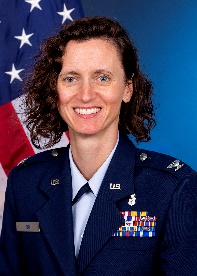 Deputy Commander for Medical Services, Brooke Army Medical Center, JBSA-Fort Sam Houston, TXCol Yun received her BA from Colorado College, and her MD from Yale University School of Medicine.  Her internal medicine and infectious diseases (ID) training were completed at SAUSHEC. She is a graduate of the Air War College. Col Yun is a Professor of Medicine at USUHS and Adjunct Associate Professor of Medicine at UTHealth, Fellow of the American College of Physicians and the ID Society of America (IDSA). She is currently the Deputy Commander for Medical Services at Brooke Army Medical Center/San Antonio Military Medical Center, where she oversees, directs and coordinates over 1700 personnel, 30 specialty services, over 270 graduate medical education trainees and 170M/year in clinical revenue, while ensuring high quality, safe, and cost-effective care, optimizing scholarly activity and Army and Air Force readiness requirements. Her prior positions have included Chief, Department of Medicine, and Program Director of the SAUSHEC Infectious Disease Fellowship. She serves on numerous national and DoD committees, including as Vice-Chair of the ACGME-Residency Review Committee for Internal Medicine; the American Board of Internal Medicine ID Specialty Board, and IDWeek Program Committee. She is the Vice-Chair of the IDSA Education Committee.    Her active areas of research include infectious complications of trauma, infections with multidrug-resistant bacteria, travel and deployment related illness, and respiratory viral infections. She has published over 70 peer-reviewed articles, book chapters, and guidelines, including two which were highlighted in New England Journal of Medicine’s Journal Watch, has over 140 invited lectures and research presentations at local, military and national meetings. She has served as a grant reviewer for numerous peer-reviewed funding agencies totaling over $350 million. She has seven active protocols and directs $450K/year in grant funding.    She has been recognized with over 20 teaching, mentoring, and clinical excellence awards, including the SAUSHEC Gold Headed Cane Award, the Order of Military Medical Merit, 2013AETC Physician Educator of the Year Award, the 2016 USU AOA Faculty Teacher of the Year Award, the 2016 Association of Military Surgeons of the United States Military Medicine Award, the 2016 MHS Female Junior Physician Leadership Award and the 2017 SAUSHEC Program Director of the Year. Her mentees have been recognized with over 30 awards for research and clinical excellence.    She deployed to Craig Joint Theater Hospital, Bagram Air Field, Afghanistan, in 2011, where she cared for over 600 critically injured trauma patients. She has educated over 5000 on operational infectious disease topics at the Military Tropical Medicine Course, the Joint Forces Combat Trauma Management Course, and the Deployed Infection Control Course.Col Yun is married to her college sweetheart Ted and is the proud mother of Theo, Eli and Lucy. 